СОВЕТ ДЕПУТАТОВМУНИЦИПАЛЬНОГО ОКРУГА ДОНСКОЙРЕШЕНИЕ21 марта 2018 года          01-03-22О внесении    изменений    в   решениеСовета   депутатов   муниципальногоокруга   Донской  от  20 декабря 2017 года № 01-03-99 (в редакции решения Совета депутатов муниципального округа Донской от 24 января 2018 года № 01-03-09)	В соответствии с частью 2  статьи 3  Закона города Москвы от 11 июля 2012 года № 39 «О наделении органов местного самоуправления муниципальных округов в городе Москве отдельными полномочиями города Москвы», постановлением Правительства Москвы от 13 сентября 2012 года № 484-ПП «О дополнительных мероприятиях по социально-экономическому развитию районов города Москвы» и решением Совета депутатов муниципального округа Донской от 21 марта 2018 года № 01-03-21 «О внесении    изменений    в   решение Совета   депутатов   муниципального округа   Донской  от  20 декабря 2017 года № 01-03-98 (в редакции решения Совета депутатов муниципального округа Донской от 24 января 2018 года № 01-03-08)»,                                                        				Совет депутатов муниципального округа Донской решил:	1. Внести изменения в решение Совета депутатов муниципального округа Донской от 20 декабря 2017 года № 01-03-99 «Об участии депутатов в работе комиссий, осуществляющих открытие и приемку  выполненных работ, а также для участия в контроле за ходом выполнения работ по капитальному ремонту многоквартирных домов Донского района  за счет дополнительных мероприятий по социально-экономическому развитию в 2018 году» (в редакции решения Совета депутатов муниципального округа Донской от 24 января 2018 года № 01-03-09), изложив приложение  к решению в новой редакции.	2. Направить настоящее решение в Департамент территориальных органов исполнительной власти города Москвы, префектуру Южного административного округа города Москвы и управу Донского района города Москвы в течение трех дней со дня его принятия.    3. Опубликовать настоящее решение в бюллетене «Московский   муниципальный вестник» и разместить на официальном сайте муниципального округа Донской  www.mo-donskoy.ru.4. Контроль за исполнением настоящего решения возложить на председателя Комиссии Совета депутатов по социально-экономическому развитию муниципального округа Донской Торопову М.М.Глава муниципального округа Донской                        			                             Т.В. Кабанова 															  			Приложение  			к решению Совета депутатов											муниципального округа 											Донской                                                       		      	     от 21 марта 2018 года 				           	      № 01-03-22Депутаты Совета депутатов, уполномоченные для участия в работе комиссий, осуществляющих открытие и приемку выполненных работ, а также для участия в контроле за ходом выполнения работ по капитальному ремонту многоквартирных домов Донского района за счет дополнительных мероприятий по социально-экономическому развитию в 2018 году 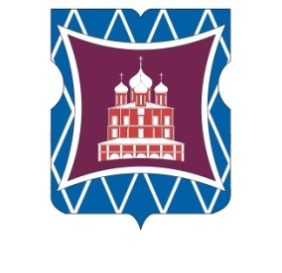 №п/пАдрес объекта из утвержденного адресного перечняФ.И.О.депутатаФ.И.О.депутата(резерв)Избира-тельный округ1Малая Калужская ул., дом 27Буянов В.П.Елагин С.А.12Шаболовка ул., дом 46, корп.3Залищак В.Б.Картышова М.С.13Севастопольский проспект, д.5, корп.3Резков В.В.Зайковская Г.В.24 Загородное ш., д.10, корп.1Картышова М.С.Буянов В.П.15Стасовой ул., д.12Граськин С.С.Елагин С.А.16Севастопольский пр., д.3, к.1,Зайковская Г.В.Кабанова Т.В.27 Севастопольский, пр., д.1, к.1Зайковская Г.В.Введенская Н.Ю.28Загородное шоссе, д.5, корп.4Введенская Н.Ю.Зайковская Г.В.29Варшавское шоссе дом 2 под.2,3,5,7Торопова М.М.Введенская Н.Ю.210Варшавское шоссе дом 10, корп.4, под.2Введенская Н.Ю.Торопова М.М.2114 Верхний Михайловский пр-д, д.10, корп.1,под.№1 (2 выпуска)Елагин С.А.Граськин С.С.112Загородное шоссе дом 6, корп.2, под.№ 1,2,3,4Резков В.В.Торопова М.М.213Загородное шоссе дом 8 Б под.№1 (2 выпуска)Елагин С.А.Картышова М.С.114Загородное шоссе дом 10, корп.9, под.№ 1,2,3Картышова М.С.Залищак В.Б.115Загородное шоссе дом 15, корп.1, под.№ 1,2,3,4Кабанова Т.В.Зайковская Г.В.216Шаболовка ул., дом 46, корп.1, под.№2Граськин С.С.Залищак В.Б.1